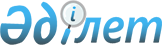 "Мерейлі отбасы" ұлттық конкурсын өткізу қағидаларын бекіту туралы" Қазақстан Республикасы Үкіметінің 2014 жылғы 5 наурыздағы № 181 қаулысына өзгерістер енгізу туралыҚазақстан Республикасы Үкіметінің 2020 жылғы 4 ақпандағы № 29 қаулысы.
      Қазақстан Республикасының Үкiметi ҚАУЛЫ ЕТЕДІ:
      1. "Мерейлі отбасы" ұлттық конкурсын өткізу қағидаларын бекіту туралы" Қазақстан Республикасы Үкіметінің 2014 жылғы 5 наурыздағы № 181 қаулысына (Қазақстан Республикасының ПҮАЖ-ы, 2014 ж., № 15, 126-құжат) мынадай өзгерістер енгізілсін:
      көрсетілген қаулымен бекітілген "Мерейлі отбасы" ұлттық конкурсын өткізу қағидаларында:
      6-тармақтың екінші бөлігі мынадай редакцияда жазылсын:
      "Конкурс Қазақстан Республикасының Ақпарат және қоғамдық даму министрлігі мен жергілікті атқарушы органдардың жәрдемдесуімен өткізіледі.";
      17-тармақ мынадай редакцияда жазылсын:
      "17. Атақ беру жөніндегі комиссия облыстық (республикалық маңызы бар қалалардың, астананың) комиссиялардың ұсыныстарын алқалы түрде қарағаннан кейін 10 жұмыс күні ішінде іріктеу туралы бағдарламалар циклін әзірлеу үшін, сондай-ақ лауреат атағын беру бойынша үміткер-отбасылар туралы материалдарды ұлттық телеарнаға жолдайды.".
      2. Осы қаулы алғашқы ресми жарияланған күнінен кейін күнтізбелік он күн өткен соң қолданысқа енгізіледі.
					© 2012. Қазақстан Республикасы Әділет министрлігінің «Қазақстан Республикасының Заңнама және құқықтық ақпарат институты» ШЖҚ РМК
				
      Қазақстан Республикасының
Премьер-Министрі 

А. Мамин
